VVE VRTEC V VRTČEVSKEM LETU 2021/2022LETNI DELOVNI NAČRTSkupina: SONČKIOtroci imajo kratke noge,
a delajo največje korake
do Sonca
do Sreče
do Sveta
in puščajo za vse zanesenjake
v prihodnosti sledi.(Tone Pavček)
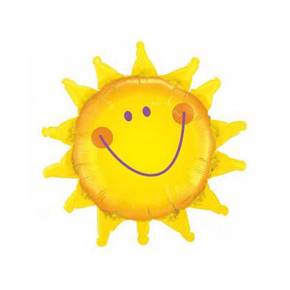 Vzgojiteljica predšolskih otrok: Martina Katern TomažičVzgojiteljici predšolskih otrok-pomočnici vzgojiteljice: Ariana Babić in Monika BašaPODATKI O VRTCUNaziv vrtca: VRTEC PRI OSNOVNI ŠOLI JELŠANESedež vrtca: Jelšane 82, 6254 JelšaneVrtec Jelšane je javno vzgojno izobraževalni zavod, ki izvaja veljavne programe za predšolsko vzgojo. Ustanoviteljica vrtca je Občine Ilirska Bistrica. Vrtec vključuje v svoj oddelek otroke od enajst mesecev do vstopa v šolo.KAKO DO NAS?Telefonska številka:Tajništvo: 05 71 187 00Ravnatelj: 05 71 187 01Igralnica: 05 71 187 03VODSTVO VRTCARavnatelj: v.d. Mileta GrujićRavnatelj in tajništvo se nahajata v prostorih Osnovne šole.ORGANIZIRANOST VRTCAV vrtcu deluje kombinirana skupina SONČKI, v katero so vključeni otroci od 1. do 6. leta starosti. V skupino je vključenih 17 otrok. Strokovne delavke v oddelku vrtca: Martina Katern Tomažič: vzgojiteljica predšolskih otrokAriana Babić: vzgojiteljica-pomočnica vzgojiteljiceMonika Baša: vzgojiteljica-pomočnica vzgojiteljicePOSLOVNI ČAS VRTCAVrtec posluje vsak delavnik, razen med prazniki. Svoja vrata odpre zjutraj ob 6.00 in jih zapre popoldne ob 16. uri. V času dopustov in v primeru daljše odsotnosti otroka, je možen začasen izpis. Starši spoštujejo poslovni čas vrtca. Za otroka ni priporočljivo, da ostaja v vrtcu več kot devet ur dnevno.VRTEC POČIVA OB PRAZNIKIHV času praznikov je v vrtec vključenih manj otrok. Zaradi organizacije dela in racionalne nabave živil, vrtec z vprašalnikom povpraša starše o morebitni odsotnosti otrok. VRSTE PROGRAMOVCELODNEVNI PROGRAMCelodnevni program traja od 6 do 9 ur dnevno. Obsega vzgojo in izobraževanje varstvo in prehrano otrok (zajtrk, sadna malica, kosilo, popoldanska malica). Primeren je za otroke od enajstega meseca starosti do vstopa v šolo.POLDNEVNI PROGRAMPoldnevni program traja od 4 do 6 ur dnevno. Obsega vzgojo in izobraževanje, varstvo in prehrano (zajtrk, sadna malica, kosilo). Primeren je za otroke od enajstega meseca starosti do vstopa v šolo.SPREMEMBA PROGRAMASprememba programa je  možna s prvim dnem naslednjega meseca in po predhodni najavi. Spremembo programa uredite pri vzgojiteljici ali tajništvu šole. DAN V VRTCUPRIHOD IN ODHOD V VRTECStarši pripeljejo svoje otroke v vrtec vsak dan do 8.30, ko je čas za jutranjo malico. Starši odsotnost otroka in odsotnost zaradi bolezni sporočijo vzgojiteljicam do 8.30. Otroci prihajajo v vrtec v spremstvu odrasle osebe. Otroke lahko spremljajo v vrtec tudi otroci stari od 10 do 14 let vendar le s pisno izjavo staršev.Starši so dolžni otroka ob prihodu v vrtec ali iz njega osebno oddati in prevzeti pri vzgojiteljici ali pomočnici vzgojiteljice.PROSTOR Vzgojno izobraževalno delo poteka v igralnici vrtca, gibalne dejavnosti pa v šolski telovadnici in šolskem igrišču. Vrtčevsko igrišče je namenjeno skupni igri in gibalnim dejavnostim na igralih. Okolica vrtca je obdana z naravo, zato jo otroci in vzgojiteljice izkoristijo za raziskovanje, učenje in sproščanje.ZDRAVJE OTROK V VRTCUStarši so dolžni v vrtec pripeljati zdravega otroka. Bolan otrok potrebuje ustrezno nego in počitek v domačem okolju. S tem preprečimo prenos nalezljivih bolezni. V primeru nalezljive bolezni, starši o tem nemudoma obvestijo strokovne delavke vrtca. Če otrok ob prihodu v vrtec kaže znake bolezenskega stanja: vročina, driska, bruhanje, gnojni izcedek iz nosa s kihanjem in kašljanjem, gnojno vnetje oči, izpuščaji in drugo, ga strokovna delavka ne sprejme v vrtec.  Če med bivanjem v vrtcu nastopijo bolezenski znaki, strokovne delavke nemudoma o tem obvestijo starše. Starši pridejo po svojega otroka v čim krajšem času.VZGOJNO IZOBRAŽEVALNO DELOCILJI PREDŠOLSKE VZGOJE Razvijanje sposobnosti razumevanja in sprejemanja sebe in drugih.  Razvijanje sposobnosti za dogovarjanje, upoštevanje različnosti in sodelovanje v skupinah. Razvijanje sposobnosti prepoznavanja čustev in spodbujanje čustvenega doživljanja in izražanja.  Negovanje radovednosti, raziskovalnega duha, domišljije in intuicije ter razvijanje neodvisnega       Mišljenja. Spodbujanje jezikovnega razvoja za učinkovito in ustvarjalno uporabo govora, pozneje pa tudi         branja in pisanja. Spodbujanje doživljanja umetniških del in umetniškega izražanja.  Posredovanje znanj z različnih področij znanosti in iz vsakdanjega življenja.  Spodbujanje telesnega in gibalnega razvoja.  Razvijanje samostojnosti pri higienskih navadah in skrbi za zdravje.POSLANSTVO NAŠEGA VRTCAVstop v vrtec je enkraten dogodek. Staršem bomo v pomoč pri celoviti skrbi za otroke in izboljšanju kvalitete življenja družin.PREDNOSTNE NALOGE VRTCATemeljne naloge vrtcev so pomoč staršem pri celoviti skrbi za otroke, izboljšanje kvalitete življenja družin in otrok ter ustvarjanje pogojev za razvoj otrokovih telesnih in duševnih sposobnosti.V vrtčevskem letu 2021/2022 bomo pozornost namenili naslednjim prednostim nalogam:ZAGOTAVLJANU VARNEGA, POMIRJUJOČEGA IN SPODBUDNEGA UČNEGA OKOLJA ZA VSE OTROKE RAZVIJANJU KULTURNIH NAVAD IN BONTONAOTROŠKI IGRIGIBANJU V NARAVI SKOZI VSE LETNE ČASESKRBI ZA ZDRAVJE IN ODGOVOREN ODNOS DO OKOLJARAZVIJANJU KVALITETNE BRALNE KULTUREMEDSEBOJNEMU SODELOVANJU IN UČINKOVITI KOMUNICIRANJI S STARŠIKURIKULUM ZA VRTCEStrokovna podlaga za naše strokovno delo in dejavnosti predstavlja Kurikulum za vrtce, ki je nacionalni dokument za področje predšolske vzgoje. Obsega šest področij dejavnosti: gibanje, jezik, umetnost, matematiko, družbo in naravo. Dejavnosti se med seboj prepletajo.CELOLETNI PROJEKTI VRTCAGibalno športni program MALI SONČEK (rumeni-predšolski otroci)Projekt PASAVČEK Bralni projekt PRAVLJICA POTUJE (pravljična torbica)Projekt PREDŠOLSKA BRALNA ZNAČKAProjekt ZDRAVJE V VRTCUProjekt BEREMO Z ZAJČKOM MAKSIJEM (Knjižnica Makse Samsa)OBOGATITVENE DEJAVNOSTIPraznovanja pomembnih dni v letuPraznovanje rojstnih dni Teden otrokaDan ZEMLJETradicionalni slovenski zajtrkTek podnebne solidarnostiDelavnice s starši in starimi starši bomo izvedli v kolikor se bodo sprostili ukrepi glede Covid-19 sprostili.DODATNE DEJAVNOSTIPredstave v vrtcu (gledališki abonma)Dodatne dejavnosti se izvajajo ob soglasju staršev, zadostnem številu prijav, so financirane s strani staršev in se izvajajo upoštevajoč higienske ukrepe, ki so vezani na covid-19.SODELOVANJE Z ŠOLO, OKOLJEM IN KRAJEVNO SKUPNOSTJOPri izvajanju dejavnosti za otroke se povezujemo s krajevno skupnostjo Jelšane, osnovno šolo, sosednjimi vrtci, Knjižnico Makse Samsa, Območno organizacijo Rdečega križa, Karitasom, Zdravstvenim domom Ilirska Bistrica, policijo, gasilci, lovskim društvom. Strokovno sodelujemo s srednješolskimi in visokošolskimi ustanovami s področja predšolske vzgoje. V vrtcu izvajamo redno študijsko prakso za dijakinje in študentke s področja predšolske vzgoje. STROKOVNE SLUŽBESvetovalno delo v vrtcu izvaja Timea Jenko, pedagoginja v svetovalni službi za potrebe občine, ki opazuje in spremlja razvoj otrok.Mesečno nas v vrtcu obišče logopedinja Maja Hrvatin Gorjanc iz Centra za komunikacijo, sluh in govor Portorož. Pomoč nudi otrokom z  govorno-jezikovnimi težavami. Svetuje tudi staršem in strokovnim delavkam vrtca. Sodelujemo tudi s šolsko svetovalno delavko Anjo Valenčić Štembergar.Povezujemo se tudi z Zdravstvenim domom Ilirska Bistrica (pediatrična in zobna ambulanta). SODELOVANJE MED VRTCEM IN STARŠIDobro sodelovanje med vrtcem in starši je zelo pomemben dejavnik, ki vpliva na vsestranski razvoj otroka in  na njegovo počutje v vrtcu. Sodelovanje med starši in vrtcem se mora ves čas dopolnjevati. Na tak način lahko vzgojitelji bogatimo življenja otrok. Vsa obvestila za starše visijo na oglasni deski pred igralnico SONČKI in vhodnih vratih vrtca. Na spletni strani vrtca so objavljena pomembne dejavnosti, ki se izvajajo v vrtcu.O vseh novih ukrepih in spremembah bomo starše sproti obveščali. Pogovorne urice potekajo telefonsko ali preko videokonference v popoldanskem času, enkrat mesečno. Izredne pogovorne urice potekajo v igralnici vrtca in ob upoštevanju splošnih higienskih priporočil in ukrepov. DEJAVNOSTI ZA STARŠEVsakodnevna kratka izmenjava informacij z vzgojiteljicami ob prihodu in odhodu otroka iz vrtca,pogovorne urice, ki se izvajajo enkrat mesečno ali po dogovoru z vzgojiteljico,uvodni roditeljski sestanek,ustvarjalne delavnice za starše in stare starše,postopno uvajanje otroka v vrtec v dogovoru z vzgojiteljico,tematska predavanja za starše,sodelovanje predstavnikov staršev v svetu staršev in svetu zavoda.UVAJANJE OTROK V VRTECPri prehodu iz domačega v vrtčevsko okolje gre za veliko spremembo. Otroci prihajajo v vrtec v najnežnejšem razvojnem obdobju, zato je potrebno prehod iz varnega, domačega okolja v vrtec otrokom čim bolj olajšati ter ga narediti kar se da prijetnega.Pomembno je:Postopno uvajanje otroka v vrtec s prisotnostjo enega od staršev,redni pogovori med starši in vzgojiteljico,omogočiti otroku, da ima ob sebi svojo ljubkovalno stvar ali igračo, saj mu ta objekt daje občutek varnosti,več telesnega kontakta, ljubkovanja, otroku olajša čustvene stiske,stalen ritem prihodov in odhodov, saj le ta daje otroku varnost in zaupanje,v vrtec naj otrok prihaja redno, kljub začetniškim težavam,odkriti pogovori z vzgojiteljico o težavah.Osnoven informacije o uvajanju otrok dobijo starši v razgovoru z vzgojiteljico. S starši se dogovorimo o časovnem razporedu uvajanja. Starši v igralnici uporabljajo zaščitno masko. Pred vstopom v igralnico si razkužijo roke in se preobujejo v copate. V času uvajanja skrbijo za svojega otroka, v igralnici ostajajo na enem mestu ter vzdržujejo ustrezno razdaljo do drugih otrok in strokovnih delavk. Po odhodu staršev in otrok, ustrezno razkužimo in prezračimo igralnico. VPIS V VRTECVrtec enkrat letno, v sodelovanju z Občino Ilirska Bistrica objavi javni razpis za vpis otrok v vrtce v občini Ilirska Bistrica za naslednje šolsko leto, ki poteka predvidoma v mesecu marcu. Vrtec vpisuje in sprejema predšolske otroke na podlagi prijav in prostih mest vse leto. IZPIS IZ VRTCAStarši, ki želijo izpisati otroka iz vrtca morajo vzgojiteljici predložiti Izpisni list otroka iz vrtca. Izpisni list predložijo najmanj 8 dni pred nameravanim datumom izpisa.PLAČILO VRTCAOsnova za plačilo vrtca je cena programa, v katerega je otrok vključen. Cene programa sprejme občina ustanoviteljica. Če je otrok zaradi bolezni odsoten več kot 30 ali manj kot 90 dni ter starši odsotnost utemeljijo z ustreznim zdravniškim potrdilom, se plačilo staršev poleg stroškov prehrane še dodatno zniža za en plačilni razred. Če je otrok zaradi bolezni odsoten več kot 90 dni in starši odsotnost utemeljijo z zdravniškim potrdilom, se plačilo staršev oprosti v celoti. Za en plačilni razred se zniža obveznost plačila staršev tudi za odsotnost otrok v času poletnih počitnic. Odsotnost otroka mora trajati več kot 30 dni in manj kot 90 dni, starši pa jo morajo pisno napovedati vsaj 3 delovne dni pred pričetkom otrokove odsotnosti na predpisanem obrazcu Začasen izpis iz vrtca zaradi poletnih počitnic. Takšna odsotnost ne pomeni izpisa otroka iz vrtca. PRIPOROČILA ZA DELOVANJE VRTCA OB POJAVLJANJU COVID-19PRIHOD V VRTEC IN ODHOD IZ VRTCAOtroka v vrtec pripelje in iz vrtca odpelje eden od staršev oziroma ena zdrava odrasla oseba.Ob prihodu in odhodu iz vrtca je obvezna uporaba zaščitne maske in razkuževanje rok.Starši vzdržujejo ustrezno razdaljo (1,5–2 m) do vzgojiteljic, drugih otrok in staršev.Starši odpeljejo otroka v garderobo, kjer mu pomagajo pri preobuvanju in ga pospremijo do vrat igralnice. V igralnico ne vstopajo.Po prihodu v igralnico si otrok umije roke z milom in vodo.Po oddaji in prevzemu otroka starši čimprej zapustijo vrtec in vrtčevsko igrišče.  Zadrževanje odraslih v vrtcu ni dovoljeno.Otroci v vrtec ne prinašajo igrač od doma. Mlajši otroci (1–3 let) lahko prinesejo ‘ninice’ in dude.ZDRAVJE OTROKAStarši v vrtec pripeljejo le zdravega otroka.Otroka, ki ob prihodu v vrtec kaže znake bolezenskega stanja (vročina, driska, bruhanje, gnojni izcedek iz nosa, gnojno vnetje oči, izpuščaj in drugo), strokovna delavka ne sme sprejeti v oddelek. Otrok se lahko v vrtec vrne 48 ur po tem, ko otrok ne kaže več bolezenskih znakov.Starši pozorno spremljajo zdravstveno stanje otroka. V primeru, da zboli, nemudoma obvestijo vrtec po telefonu. Če med bivanjem otroka v vrtcu nastopijo bolezenski znaki, strokovna delavka takoj obvesti starše. Starši so dolžni čimprej prevzeti otroka, ki bo do njihovega prihoda v spremstvu strokovne delavke počakal v izolacijski sobi, ki se nahaja pri stranskem vhodu pri telovadnici. Če je pri otroku potrjena okužba s COVID-19, starši o tem obvestijo vrtec. Vrtec o tem obvesti Nacionalni inštitut za javno zdravje in Ministrstvo za izobraževanje, znanost in šport. NIJZ začne voditi epidemiološko preiskavo. Vrtec ukrepa po navodilih regijskega epidemiologa. O morebitnih dodatnih ukrepih bodo starši  sproti obveščeni.6.00 do 8.20Prihod v vrtec, igra po želji8.30 do 9.00Priprava na malico, malica9.15 do 11.20Vodene in spontane dejavnosti, sadna malica, bivanje na prostem11.30 do 16.00Počitek otrok, popoldanska malica, igra in odhod domov